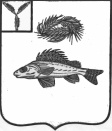 СОВЕТМУНИЦИПАЛЬНОГО ОБРАЗОВАНИЯ  ГОРОД ЕРШОВ
ЕРШОВСКОГО МУНИЦИПАЛЬНОГО РАЙОНАСАРАТОВСКОЙ ОБЛАСТИРЕШЕНИЕ(четвертого созыва) от        2021 года №   О    согласовании    создания  муниципальногоказенного      учреждения      «Благоустройствомуниципального    образования    город    ЕршовЕршоского муниципального района  Саратовской области»      Руководствуясь  Уставом муниципального образования город Ершов Ершовского муниципального района Саратовской области , пунктом 1 статьи 15 Положения о порядке создания, реорганизации и ликвидации муниципальных унитарных предприятий и муниципальных учреждений  муниципального образования  город Ершов, утвержденное решением Совета от 22 декабря 2008 года № 6-30, Совет муниципального образования город Ершов РЕШИЛ:     1.Согласовать создание  муниципального казенного учреждения «Благоустройство муниципального образования город Ершов Ершовского муниципального района Саратовской области».      2.Контроль за исполнением настоящего решения возложить на     постоянную комиссию по бюджетно-финансовым вопросам, экономике, использованию муниципальной собственности, местным налогам  и сборам, промышленности, транспорту и связи, благоустройства поселения. Глава муниципального образования                                                  А.А. Тихов